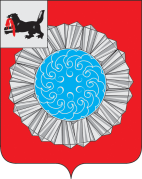 АДМИНИСТРАЦИЯ СЛЮДЯНСКОГО МУНИЦИПАЛЬНОГО РАЙОНАП О С Т А Н О В Л Е Н И Ег. Слюдянкаот 07.12.2021 г. № 658О  признании утратившими силу постановленийадминистрации муниципального образования Слюдянский районРуководствуясь Федеральным законом от 31 июля 2020 года № 248-ФЗ «О государственном контроле (надзоре) и муниципальном контроле в Российской Федерации», статьями 38, 47 Устава Слюдянского муниципального района (новая редакция), зарегистрированного постановлением Губернатора Иркутской области от 30 июня 2005 года № 303-П, администрация Слюдянского муниципального районаПОСТАНОВЛЯЕТ:Признать утратившими силу с 01.01.2022 года:- постановление администрации муниципального образования Слюдянский район от 12.12.2019г. № 814 «Об утверждении административного регламента исполнения муниципальной функции «Муниципальный земельный контроль на территориях сельских поселений, входящих в состав муниципального образования Слюдянский район», опубликованное в специальном выпуске газеты «Славное море» от 19.12.2019г. № 50 (9640);  - постановление администрации Слюдянского муниципального района от 05.02.2020г. № 63 «О внесении изменений в постановление администрации муниципального образования Слюдянский район от 12.12.2019г. № 814 «Об утверждении административного регламента исполнения муниципальной функции «Муниципальный земельный контроль на территориях сельских поселений, входящих в состав муниципального образования Слюдянский район», опубликованное в специальном выпуске газеты «Славное море» от 20.02.2020г. № 7 (9648);    - постановление администрации Слюдянского муниципального района от 18.06.2020г. № 299 «О внесении изменений в постановление администрации муниципального образования Слюдянский район от 12.12.2019г. № 814 «Об утверждении административного регламента исполнения муниципальной функции «Муниципальный земельный контроль на территориях сельских поселений, входящих в состав муниципального образования Слюдянский район», опубликованное в специальном выпуске газеты «Славное море» от 09.07.2020г. № 27 (9668).2. Опубликовать настоящее постановление в специальном выпуске газеты «Славное море», а также разместить на официальном сайте администрации Слюдянского муниципального района в информационно-телекоммуникационной сети «Интернет»: www.sludyanka.ru.3. Контроль за исполнением настоящего постановления возложить на председателя МКУ «Комитет по управлению муниципальным имуществом и земельным отношениям  Слюдянского муниципального района», заместителя мэра Слюдянского муниципального района Стаценскую Л.В.Мэр Слюдянского муниципального района                    		                	     А.Г. Шульц